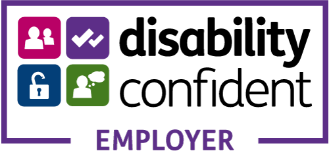 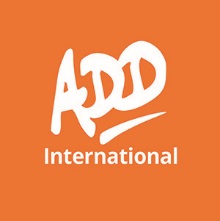 Equal opportunities monitoring form
Action on Disability and Development is an equal opportunities employer.  In the interests of monitoring our recruitment procedures we would be grateful if you could please return this form to us. We will separate this part of the form from your application and it will not take any part in the selection process.It is not a mandatory part of the recruitment process to provide the information requested in this form but doing so will allow us to monitor our recruitment processes more effectively, in particular our policy aim to ensure our staff is made up of 50% disabled people and 50% women. By completing and returning this form you are indicating your consent for us to process the personal data it contains in line with our ‘Job applicant privacy notice’.If you do not wish to provide the data in this form it will not cause any detriment to your application. If you are disabled and wish to be considered for an interview under our ‘guaranteed interview scheme’ then we will need you to answer question 5 on this form as a minimum.Where did you see the advert for this job? Gender:    Male 	 Female	 Prefer not to sayEthnic origin: Ethnic origin is not about nationality, place of birth or citizenship. It is about broad ethnic groups. You might belong to any of the groups indicated.How would you describe your ethnic origin?Asian Bangladeshi 		 Chinese 				 Indian  Pakistani 			 Any other Asian backgroundBlack African			 Caribbean				 Any other black backgroundMixed heritage White and Asian		 White and Black African		 White and Black Caribbean Any other mixed backgroundWhite 	 British / English / Scottish / Welsh		 Irish 		 Any other white backgroundOther Any other ethnic background					 Prefer not to sayWhich age group do you belong to?  16-25				 26-35			 36-45			 46-55				 56-65			 Over 65 Prefer not to say                 Do you have any disabilities?         ADD suggests that people define their status based on the social model of disability i.e. disability is the denial of equal rights and opportunities in society that a person with an impairment may face Yes	 	 No		 Prefer not to sayThank you for your help.